SUGLASNOST ZA VOLONTIRANJE MALOLJETNIH OSOBASuglasan/na sam da _________________________________________                          	             (ime i prezime maloljetnika/ce)sudjeluje kao volonter na 67. Pulskom filmskom festivalu u Puli 2020. godine._____________________________     (potpis roditelja ili zakonskog zastupnika)U ___________, __________2020. godineIzvadci iz Zakona o volonterstvuMaloljetna osoba s navršenih 15 godina i starija maloljetna osoba može sklopiti ugovor o volontiranju i volontirati samo uz pisanu suglasnost zakonske zastupnice ili zastupnika.Maloljetni volonteri smiju volontirati isključivo na aktivnostima ili pružanjem usluga primjerenima njihovoj dobi, tjelesnom, psihičkom i moralnom stupnju razvoja i vještinama koje ne predstavljaju rizik za njihovo zdravlje, razvoj i uspjeh u izvršavanju školskih obveza.Volontiranje maloljetnih volontera obavlja se uz obvezni nadzor i podršku organizatora volontiranja, korisnika volontiranja, zakonskih zastupnika maloljetnih volontera te drugih odraslih osoba.Maloljetnim volonterima nije dopušteno obavljati volonterske aktivnosti ili usluge u razdoblju između 23 sata i 6 sati.Maloljetni volonter može prestati obavljati volonterske aktivnosti u bilo kojem trenutku bez suglasnosti, ali uz znanje zakonske zastupnice ili zastupnika.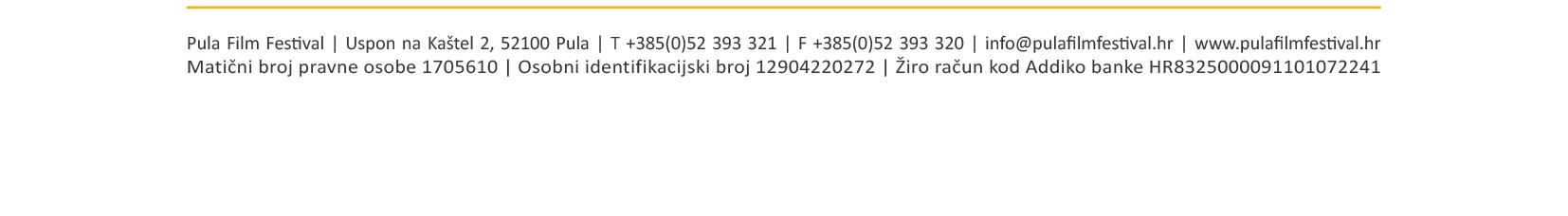 